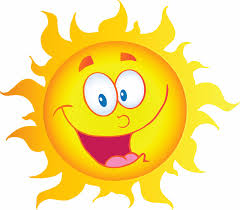 Da ti bo lažje, lahko vsak dan VODIŠ DNEVNIK svojega dela. To boš počela tako, da boš izpolnjevala priloženo tabelo. Spodaj imaš navodila za izpolnjevanje!1. VPIŠI DAN IN DATUM NA ČRTO.2. ZJUTRAJ VPIŠI PREDMETE ZA TA DAN.3. PREBERI NAVODILO ZA POSAMEZEN PREDMET.4. NAPIŠI ČRKO P,  ČE MORAŠ NALOGO POSLATI UČITELJU/UČITELJICI.5. LOTI SE DELA. ČE ČESA NE ZNAŠ, VPRAŠAJ STARŠE ALI PA NAPIŠI MEIL UČITELJEM ali UČITELJICI DSP . 6. Ko končaš naloge za en predmet, si NARIŠI KLJUKICO. 7. VPIŠI, KJE SI IMELA TEŽAVE. Katere naloge so bile najtežje?8. VPIŠI, KAJ TI JE BILO TA DAN ŠE POSEBEJ ZANIMIVO/VŠEČ.____________________________________(DAN IN DATUM)____________________________________(DAN IN DATUM)____________________________________(DAN IN DATUM)PREDMETIP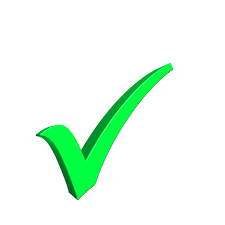 TEŽAVE?ZANIMIVO…PREDMETIPTEŽAVE?ZANIMIVO…PREDMETIPTEŽAVE?ZANIMIVO…